8 июня  была проведена игра «Права ребенка».  На примере сказок дети ознакомились с правами и обязанностями, приняли участие в викторине «Герои сказок, тоже имеют права».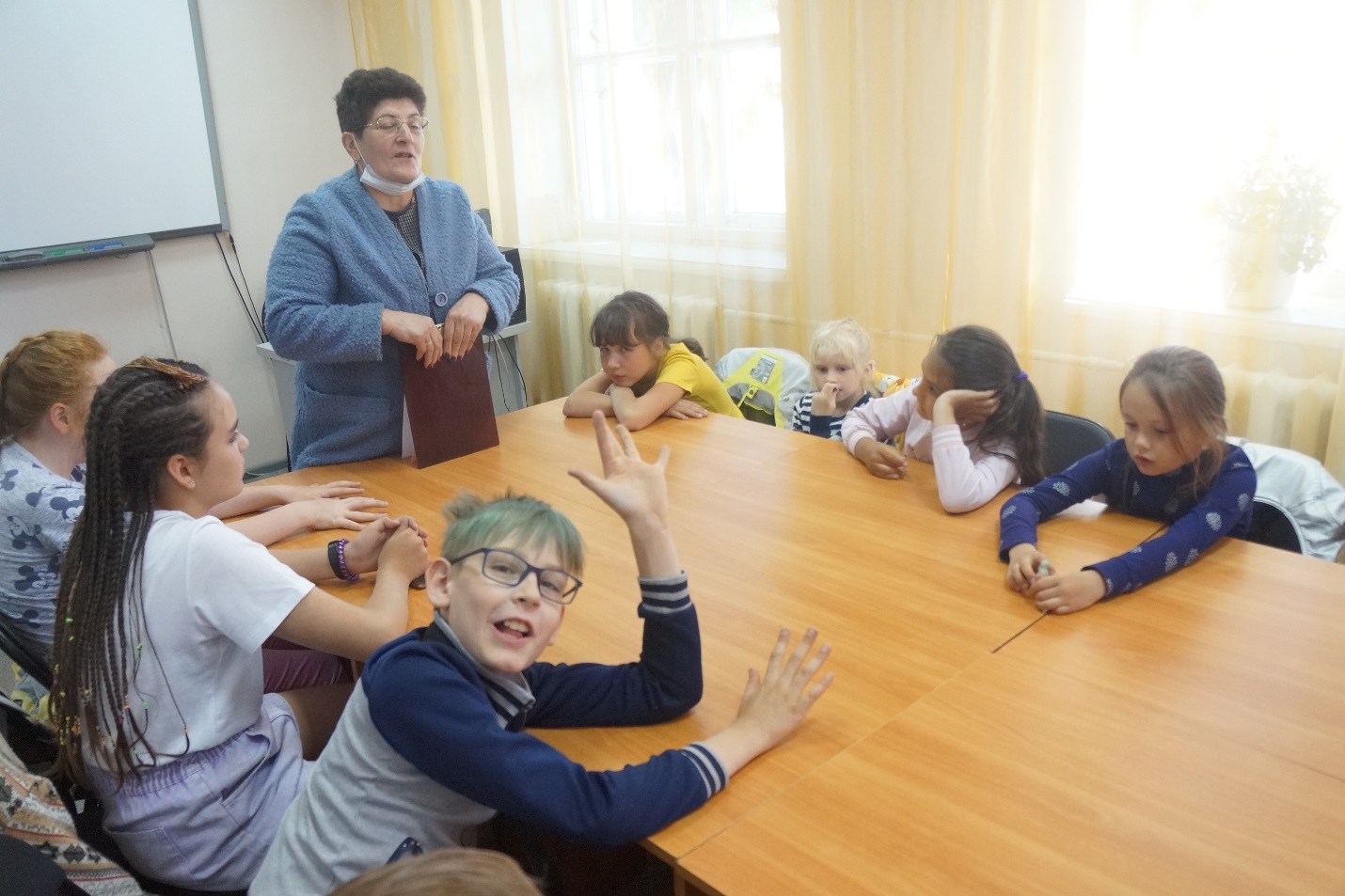 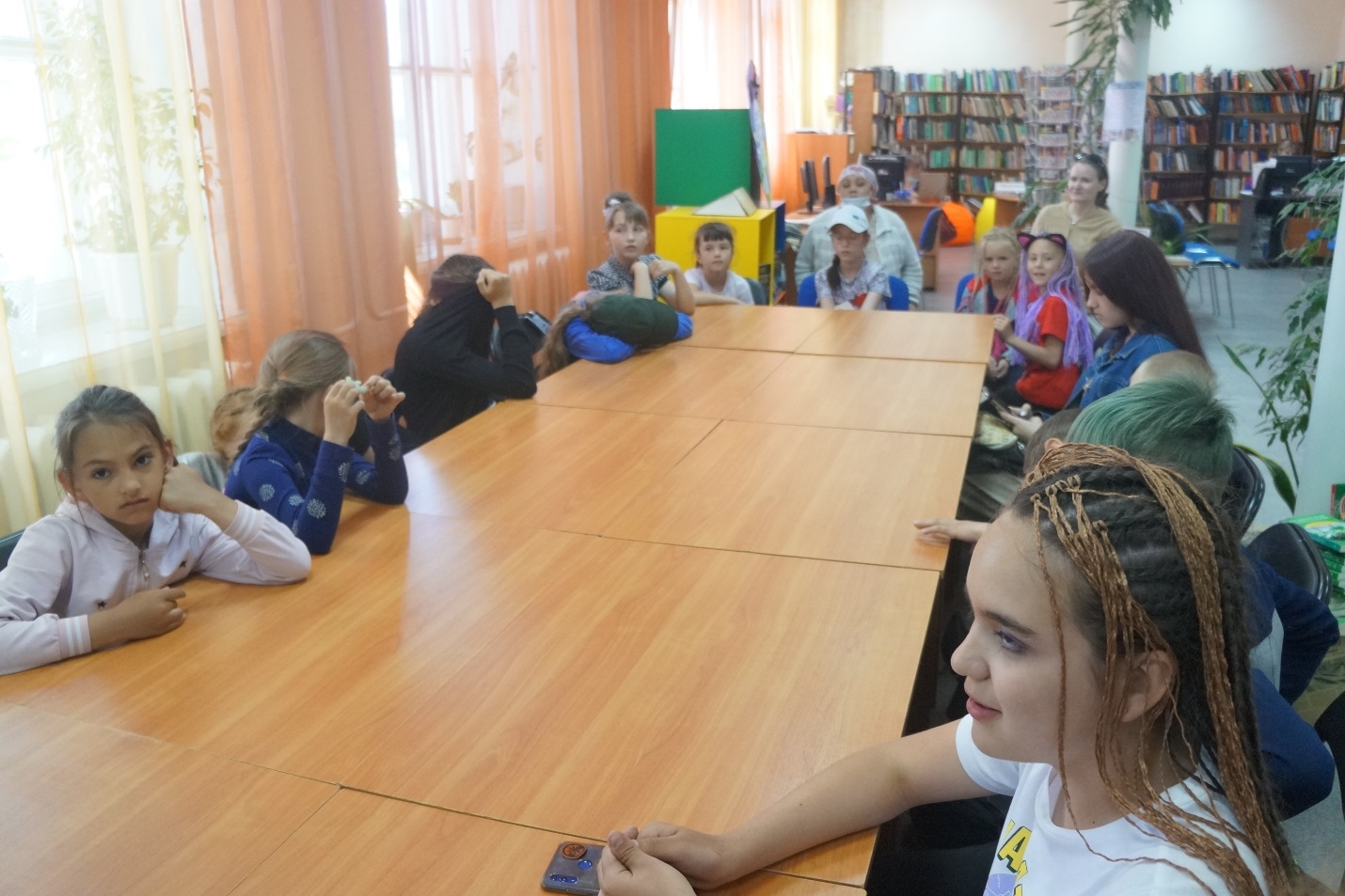 